PORTRETI	TO SMO MI: UČENCI ZAVRAŠKE PODRUŽNICE 	Krasni izdelki!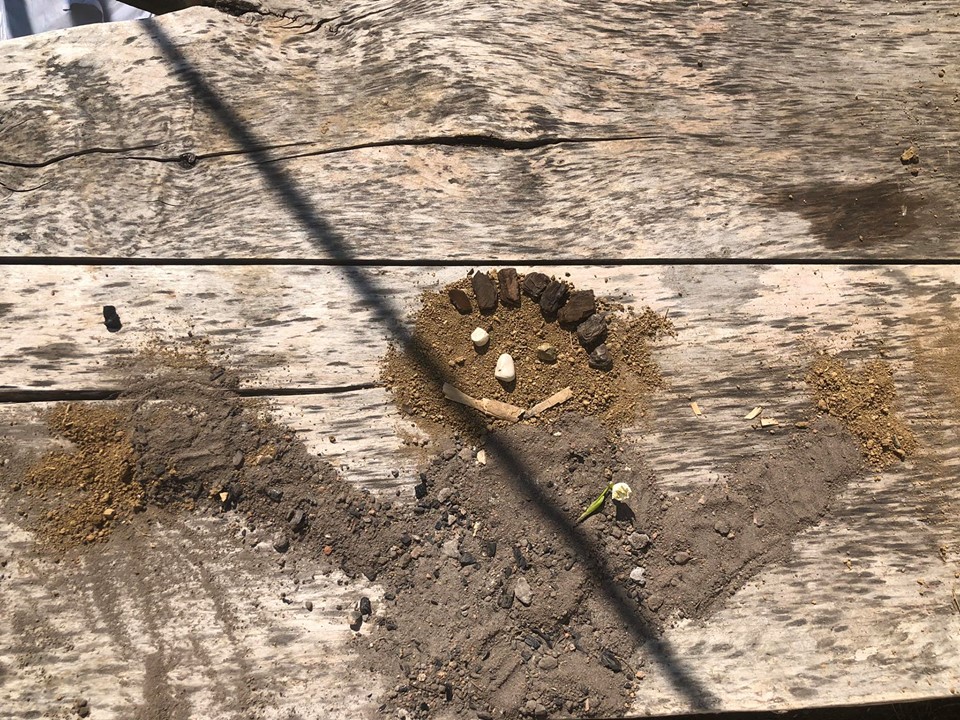 TO JE JURIJ.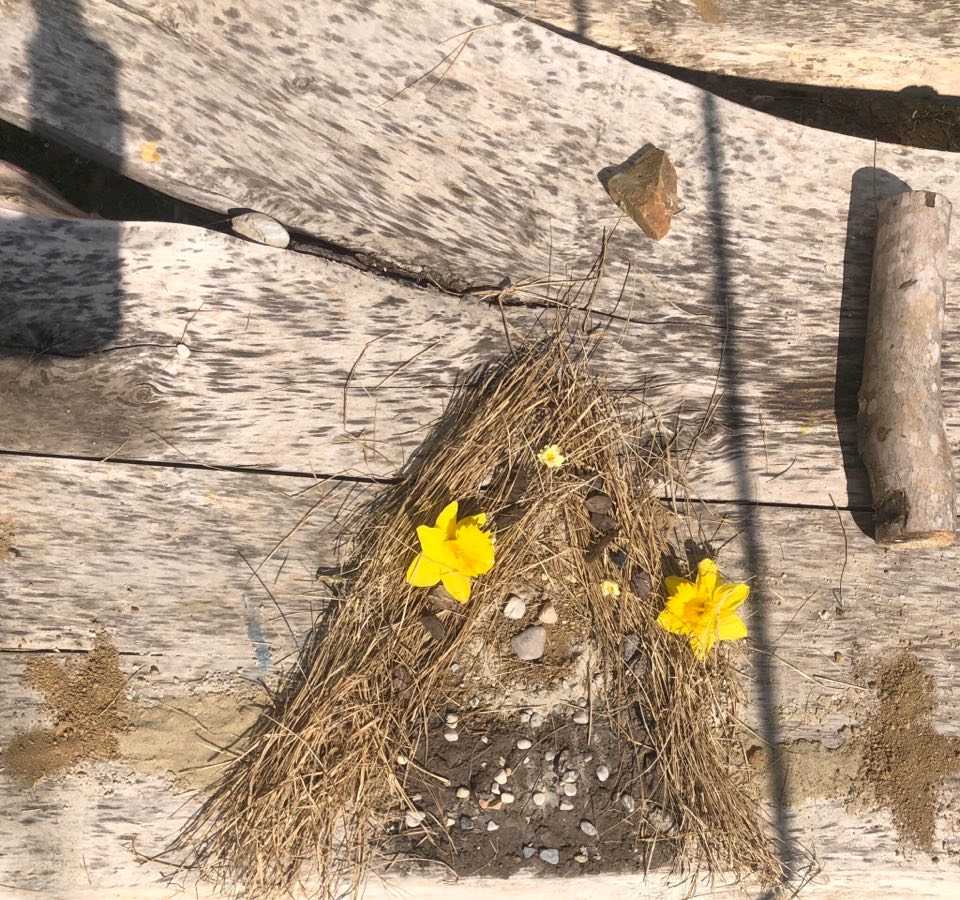 TO JE EMA.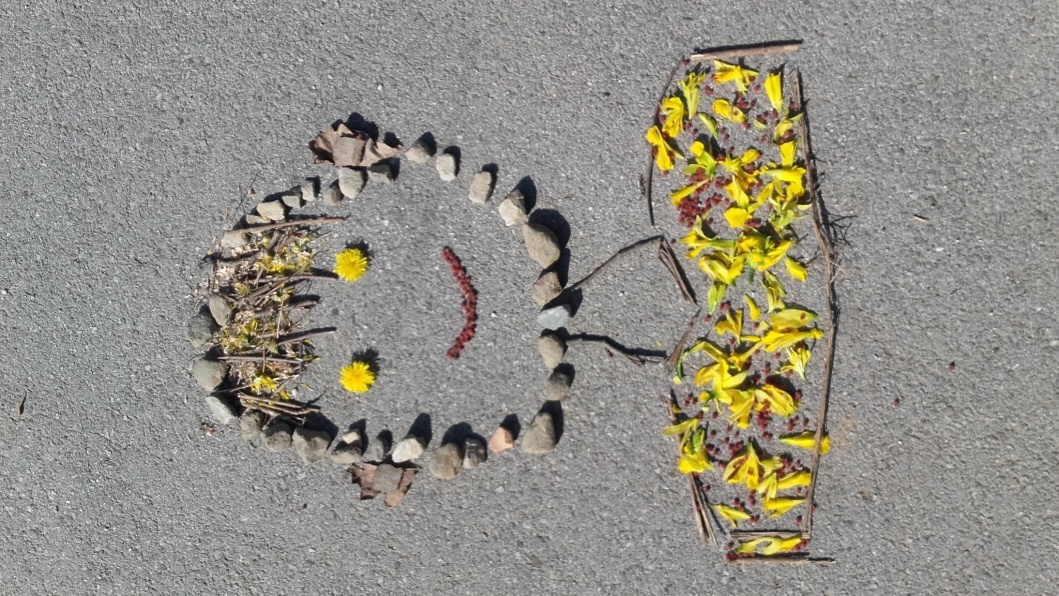 TO JE TILEN.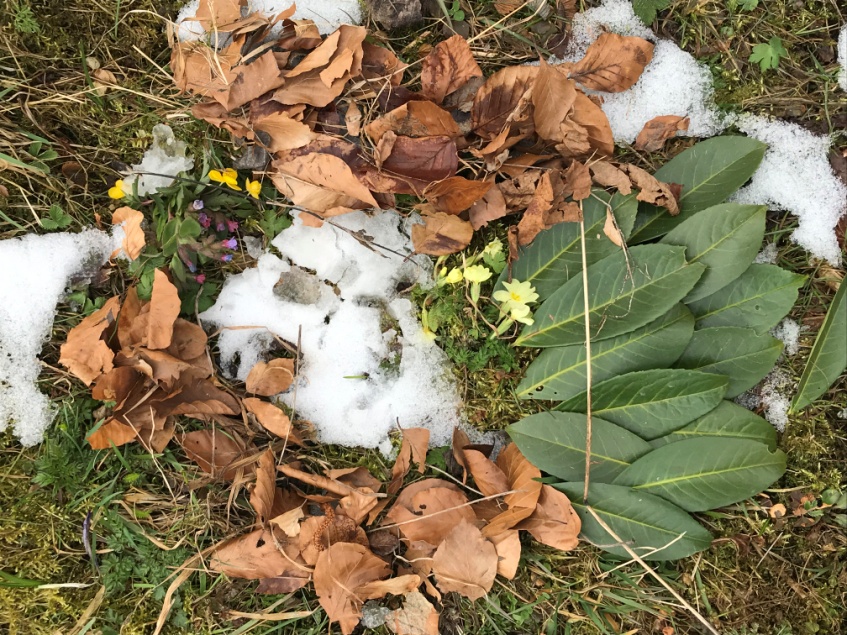 TO JE JERCA.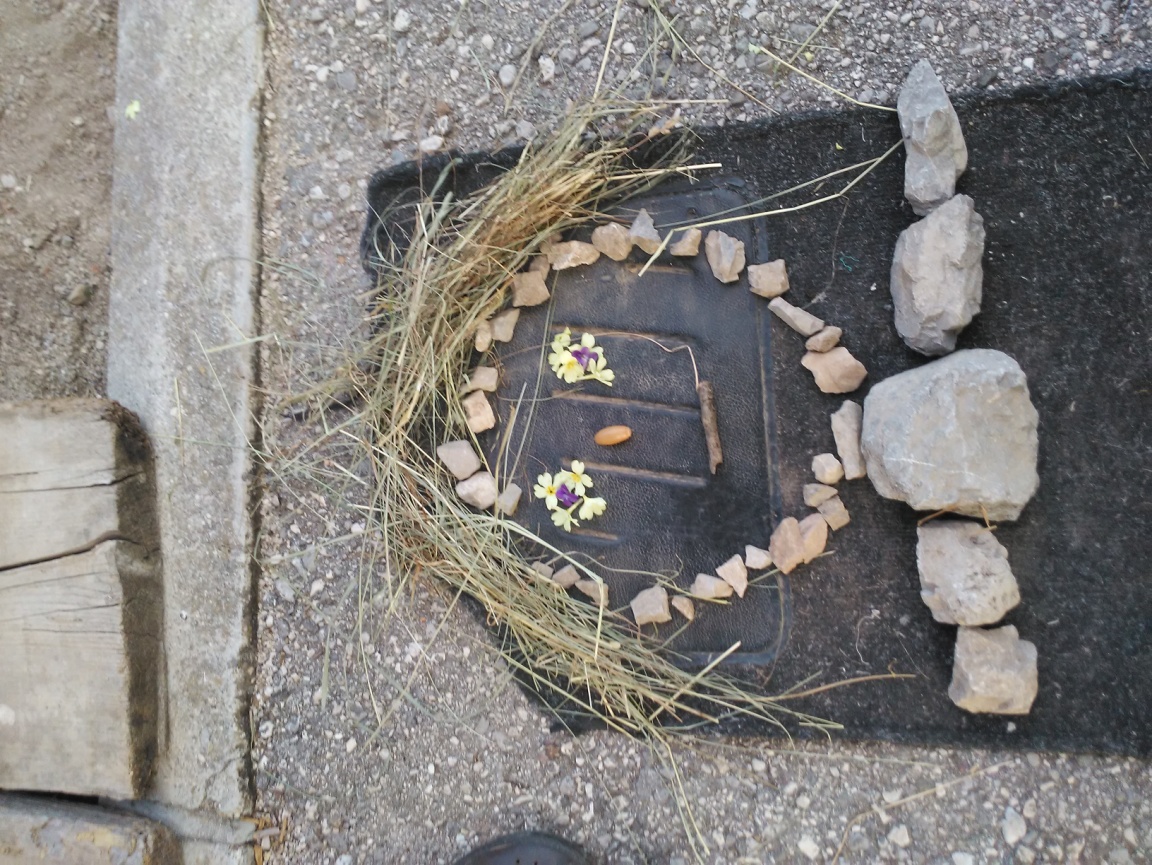 TO JE MAJA.